3rd October 2023Dear Parents,
I am writing to inform you that, from Monday 30th October 2023, the price of school meals will increase slightly. The new prices will be as follows:Nursery: £2.00Primary / Special: £2.20Adult Full Meal: £3.50Adult Meal Only: £2.50Adult Pudding Only: £1.30
We have not taken this decision lightly, but it is necessary due to the rising cost of food and other ingredients. Our catering contractors are committed to providing high-quality, nutritious meals for your children, and we believe that these new prices still represent excellent value for money with the meal prices being some of the cheapest in the country.

Why are the prices increasing? The cost of food and other ingredients has increased significantly in recent years. This is due to a number of factors, including the war in Ukraine, the COVID-19 pandemic, and rising energy costs.

What are the benefits of school meals?  School meals are nutritious and balanced, and they can help children to concentrate and learn. They also provide children with the opportunity to socialise with their friends and try new foods.  NOTE our catering contractor is HALAL certified, and caters for any allergies too, so you can be assured that all bases are covered to give your child a full balanced meal every day that in many cases if totally free if you child is in Years R to Year 3

Are there any other options for parents who are struggling financially? If you are struggling financially, you may be eligible for free school meals. To find out if you are eligible, please contact the school office and they can help and support you.FREE MEAL GIVEAWAY!DON'T LET YOUR CHILD MISS OUT - FREE MEAL & DESSERT GIVEAWAY !On Thursday 5th October 2023 - EVERY CHILD GETS A FREE SCHOOL MEAL!To give all pupils the opportunity to experience having a school meal and as a gesture of goodwill, we invite all pupils to have a Free School Meal on Thursday 5th October 2023, where not only will they have a meal, your child can also join the fun themed day and get a free dessert!  Even if your preference is for your child to have a packed lunch, Don't Worry! they can still bring this in if preferred, but they can still have a taster meal and desert for FREE if they register to take a meal that day.We hope that all pupils will take advantage of this opportunity to try a school meal for free and to have some fun on our themed day.

Thank you for your understanding and support.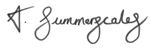 Mrs A SummerscalesHeadteacher